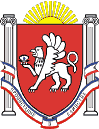 Новоандреевский сельский совет Симферопольского районаРеспублики Крым21-я сессия  1 созываРЕШЕНИЕ № 113/15с. Новоандреевка							                       от 18.09.2015г.«Об одобрении проекта Соглашения о передаче администрации Симферопольского района администрацией Новоандреевского сельского поселения полномочий по вопросу теплоснабжения в части разработки схем теплоснабжения»В соответствии  со статьей 14 Федерального Закона от 06 октября 2003 г. № 131-ФЗ «Об общих принципах организации местного самоуправления в Российской Федерации», Уставом муниципального образования Новоандреевское сельское поселение Симферопольского района Республики КрымНовоандреевский сельский совет РЕШИЛ:Одобрить проект Соглашения о передаче администрации Симферопольского района администрацией Новоандреевского сельского поселения  полномочий по вопросу теплоснабжения в части разработки схем теплоснабжения.Направить проект Соглашения, указанный в п.1 настоящего решения, для одобрения в Симферопольский районный совет.3. Обнародовать настоящее решение путем вывешивания его на информационной доске у здания Администрация Новоандреевского сельского поселения по адресу Республика Крым Симферопольский район, с. Новоандреевка, ул. Победы, 36., а также опубликовать его на официальном сайте Новоандреевского сельского поселения (http://novoandreevka.ru/).4. Решение вступает в силу с момента его обнародования.Председатель Новоандреевского сельского совета				          В.Ю. ВайсбейнСОГЛАШЕНИЕо передаче администрации Симферопольского района администрацией Новоандреевского сельского поселения  полномочийпо вопросу теплоснабжения в части разработки схем теплоснабжения в границах населенных пунктовг. Симферополь                                                                             «____»_________ 2015                       Администрация Новоандреевского сельского поселения  Симферопольского района  Республики Крым (далее – администрация  сельского поселения), в лице Главы администрации сельского поселения Вайсбейн Вячеслава Юрьевича, действующего на основании Устава муниципального образования Новоандреевское сельское поселение Симферопольского района Республики Крым, утвержденного решением утвержденного Решением Новоандреевского сельского совета № 24/14 от 05.11.2014гг., зарегистрированного Главным управлением Министерства юстиции по Республике Крым Севастополю №RU935123112014001 от 16 декабря 2014 года с одной стороны, и администрация Симферопольского  района  Республики Крым (далее – администрация района), в лице Главы администрации Симферопольского района Бойко Ирины Васильевны, действующей на основании Положения, с другой стороны,  именуемые в дальнейшем «Стороны», в соответствии с пунктом 4 статьи 15 Федерального закона от 06.10.2003 г. № 131-ФЗ «Об общих принципах организации местного самоуправления в Российской Федерации», решением Новоандреевского  сельского совета № 113/15 от 18.09.2015 года «Об одобрении проекта Соглашения о передаче администрации Симферопольского района администрацией Новоандреевского сельского поселения полномочий по вопросу теплоснабжения в части разработки схем теплоснабжения»,  решением сессии Симферопольского районного совета № ___ от 25 сентября 2015 года «О даче согласия на принятие полномочий сельских поселений муниципального образования Симферопольский район по вопросу теплоснабжения в части разработки схем теплоснабжения в границах населенных пунктов», заключили настоящее Соглашение о нижеследующем:1. Предмет соглашения1.1. В соответствии с частью 4 статьи 15 Федерального закона «Об общих принципах организации местного самоуправления в Российской Федерации» от 06.10.2003 г. № 131-ФЗ, приложением 5 к федеральной целевой программе «Социально-экономическое развитие Республики Крым и г. Севастополя до 2020 года» утвержденной постановлением Правительства Российской Федерации от 15.06.2015 № 589,  предметом настоящего Соглашения является делегирование администрации Симферопольского  района полномочий Новоандреевского сельского поселения по вопросу теплоснабжения в части разработки схем теплоснабжения в границах населенных пунктов.2. Права и обязанности сторон          2.1. Администрация Симферопольского района с момента заключения настоящего соглашения вправе осуществлять полномочия Новоандреевского сельского поселения, являющихся предметом заключенного соглашения.        2.2. Администрация Новоандреевского сельского поселения:        2.2.1. Осуществляет контроль за исполнением администрацией Симферопольского района переданных ей полномочий.        2.3.Администрация сельского поселения обязана предоставлять администрации Симферопольского района документы и информацию, необходимые для исполнения переданных полномочий.        2.4. Администрация Симферопольского района:        2.4.1. Осуществляет переданные ей полномочия в соответствии с пунктом 1.1 настоящего Соглашения и действующим законодательством.        2.4.2. В случае невозможности надлежащего исполнения переданных полномочий администрация Симферопольского района сообщает об этом в письменной форме администрации сельского поселения.3. Срок действия Соглашения        3.1. Настоящее соглашение действует с момента его подписания сторонами.        3.2. Срок действия настоящего Соглашения устанавливается до 31 декабря 2015 года.        3.3. Действие настоящего Соглашения может быть прекращено досрочно:        3.3.1. По соглашению сторон.        3.3.2. В одностороннем порядке в случае:- изменения действующего законодательства РФ и законодательства Республики Крым;- неисполнения или ненадлежащего исполнения одной из Сторон своих обязательств в соответствии с настоящим Соглашением;- если неисполнение полномочий становиться невозможным, либо при сложившихся условиях эти полномочия могут быть наиболее эффективно осуществлены Сельским поселением самостоятельно.        3.4. Уведомление о расторжении настоящего Соглашения в одностороннем порядке направляется второй стороне не менее чем за месяц, при этом второй стороне возмещаются все убытки, связанные с досрочным расторжением Соглашения.4. Заключительные положения      4.1. Настоящее Соглашение составлено в двух экземплярах, имеющих одинаковую юридическую силу, по одному для каждой из Сторон.       4.2. Внесение изменений и дополнений в настоящее Соглашение осуществляется путем подписания Сторонами дополнительных соглашений.       4.3. По вопросам, не урегулированным настоящим Соглашением, Стороны руководствуются действующим законодательством.       4.4. Споры, связанные с исполнением настоящего Соглашения, решаются путем проведения переговоров или в судебном порядке.5. Юридические адреса и банковские реквизиты сторон                 Одобрено решением                     сессии Симферопольского                   районного совета                 ________________                                             № ___  от  ________ 201_г.                                                     Одобрено решением                                                          сессии Новоандреевского                                          сельского совета                                                   ___________________                                                      №  113/15 от 18.09.2015г.Бского сельскоАдминистрацияСимферопольского  районаРеспублики Крым Юридический адрес: 295006, Республика Крым,г. Симферополь, ул. Павленко, 1Администрация  Новоандреевского сельского поселения    Симферопольского района Республики КрымЮридический адрес: 297511 Республика КрымСимферопольский районс. Новоандреевка, ул. Победы 36ОКПО 00772435ОГРН 1149102120430ИНН 9109006141 КПП 9100901001БИК 04351001Р/с 402048104351000000245Л/с 03753207750Отделение республика КрымГлава администрацииСимферопольского  района __________________ И.В. Бойко                    (подпись)М.П.                      Глава администрацииНовоандреевского сельского поселения _______________________                           (подпись)                М.П.             